Special Systems of Linear EquationsNumbers of Solutions of Linear Equations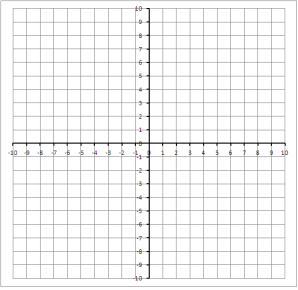 _________ Solution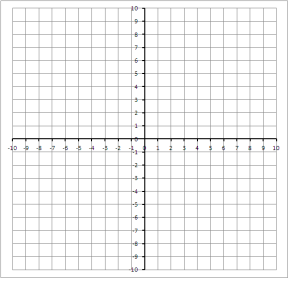 ________ Solution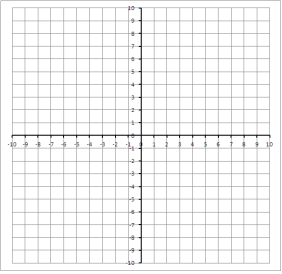 ____________ __________ SolutionsNo SolutionGraphing: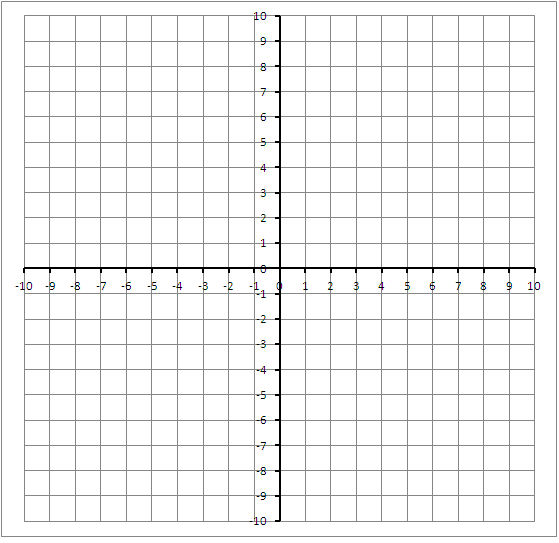 Substitution:Same _________, Different ____________=no solutionInfinitely Many SolutionsGraphing:__________ slope AND __________ y intercept, so __________ line.__________________  _________________ solutions